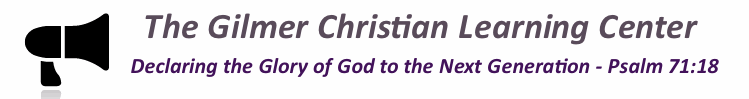 		CLC Banquet Silent Auction Donation FormSilent Auction Item:  ________________________________________Donated by:  ______________________________________________Description of Item:  _______________________________________________________________________________________________________________________________________________________________________________________________________________________________________________________________________Value:  ________________Name:  ____________________________________Phone number:______________________________Address:_________________________________________________________________________________________________________Donation received by:___________________Donations due by September 23th Banquet:  Thursday, September 29 @ 6:00 FBC Fellowship HallThank you for your donation!